Publicado en España el 01/07/2024 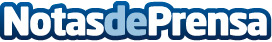 yoSEO Marketing recuerda que el SEO en YouTube también es clave para la estrategia de posicionamiento en buscadoresLa agencia de marketing digital apunta que YouTube, el segundo buscador más utilizado del mundo, también puede ser esencial para crear una estrategia completa y efectiva de marketingDatos de contacto:yoSEO MarketingyoSEO Marketing910052134Nota de prensa publicada en: https://www.notasdeprensa.es/yoseo-marketing-recuerda-que-el-seo-en-youtube Categorias: Comunicación Marketing Digital http://www.notasdeprensa.es